II Всероссийский конкурс проектно-исследовательских работ обучающихся «Открытие – 2018» 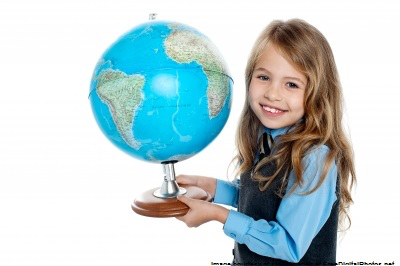 ПОЛОЖЕНИЕ
о II Всероссийском конкурсе проектно-исследовательских работ обучающихся 
«Открытие – 2018»1. Общие положенияПоложение о проведении II Всероссийского конкурса проектно-исследовательских работ обучающихся «Открытие – 2018» (далее – Положение) определяет порядок организации и проведения II Всероссийского конкурса проектно-исследовательских работ обучающихся «Открытие – 2018» (далее – Конкурс).2. Цели и задачи конкурсаЦель:
интеллектуальное и личностное развитие обучающихся средствами проектной и исследовательской деятельности, а также поощрение лучших инициатив.Задачи конкурса:повышение мотивации к познавательной активности обучающихся;развитие творческих способностей обучающихся;предоставление обучающимся возможности соревноваться в масштабе, выходящем за рамки образовательного учреждения и региона;выявление одаренных детей через проектную и исследовательскую деятельность;выявление наиболее эффективно действующих моделей педагогической работы на всех уровнях общего образования.3. Организаторы конкурсаКонкурс проводится по инициативе Образовательного центра «Открытое образование». Конкурсная площадка - https://eduopenru.ru.4. Участники конкурса.Участниками конкурса являются обучающиеся образовательных учреждений всех ступеней общего образования, образовательных учреждений дополнительного образования, выполнившие исследовательские или проектные работы под руководством педагога и (или) научного руководителя.В конкурсе могут принять участие обучающиеся в возрастных группах: дошкольники, 1-4 кл, 5-6 кл., 7-8 кл., 9-11 кл.Участие может быть индивидуальным или совместным. Количество авторов совместной разработки - не более трех. 5. НоминацииДля обучающихся дошкольных учреждений в рамках образовательных областей, указанных в ФГОС ДО, выделяются следующие номинации:Юный писатель.Юный натуралист.Юный патриот.Юный художник.Юный краевед.Моя родословная.Для педагогов дошкольных учреждений выделяются следующие номинации:Коллективная проектная деятельность группы под руководством педагога.Совместный проект педагогов, детей и родителей.Для обучающихся начальной школы выделяются следующие номинации:Юный натуралист.Юный писатель.Юный краевед.Юный математик.Юный художник.Юный языковед.Юный техник.Юный эколог.Для обучающихся учреждений дополнительного образования выделяются следующие номинации:Юный натуралист.Юный писатель.Юный краевед.Юный математик.Юный художник.Юный языковед.Юный корреспондент.Юный музыкант.Юный инспектор движения.В возрастной категории 5-6 кл., 7-8 кл., 9-11 кл. выделяются следующие направления:Гуманитарное направление.Физико-математическое направление.Естественнонаучное направление.Информационно-технологическое направление.Художественно-эстетическое направление.Спортивное направление. 6. Сроки и порядок проведения конкурсаКонкурс проводится в два этапа:
1 этап (с 22.03.2018 по 23.04.2018): регистрация участников, прием конкурсных работ по электронной почте konkurs_edu@mail.ru;
2 этап (c 24.04.2018 по 30.04.2018): работа оргкомитета по оценке конкурсных материалов, определение победителей и лауреатов.Подведение итогов и их публикация на сайте eduopenru.ru – 10.05.2018.7. Условия участия в конкурсеДля участия в конкурсе в срок до 23.04.2018 г. (включительно) на электронную почту konkurs_edu@mail.ru участники предоставляют следующие материалы:- Заявка по предлагаемой форме (Приложение 1 к Положению);Если работа выполнена в соавторстве, то для каждого автора заполняется своя заявка (каждый оплачивает организационный взнос в сумме 300 рублей).- Архив с конкурсной работой;- Отсканированный (сфотографированный) платежный документ (организационный взнос в сумме 300 рублей).В теме письма должно быть указано «Открытие-2018».Для каждой конкурсной работы формируется отдельное письмо.После проверки пакета конкурсных материалов конкурсная работа передается на рассмотрение экспертному совету.8. Предмет и содержание конкурса.Предметом Конкурса являются проектные и исследовательские работы обучающихся. Конкурсные разработки должны быть авторскими, т.е. разработанными непосредственно участником Конкурса.Конкурс проводится в заочной форме.Реферативные работы не могут участвовать в Конкурсе. 9. Критерии оценки материалов конкурсаЧеткость формулировки темы, её актуальность.Логичность составления плана работы, полнота раскрытия темы. Творчество и аргументированная точка зрения автора, самостоятельные оценки и суждения.Наличие обоснованных выводов.Стиль, язык изложения материала (ясность, образность, лаконичность, лексика, грамматика).Оформление работы.10. НаграждениеПо итогам Конкурса экспертный совет определяет победителей (I, II, III место) и лауреатов. Квота на число призовых мест не устанавливается. Конкурсанты, не вошедшие в число Победителей и Лауреатов, получают дипломы участников.Научные руководители получают свидетельство о подготовке участника (победителя, лауреата) конкурса.11. Требования к материаламМатериалы на Конкурс принимаются в электронном виде на русском языке. Работы дошкольников и младших школьников могут быть представлены в бумажном (сканированном) виде.Участники конкурса представляют проектные и исследовательские работы в формате MS WORD, имя файла ФамилияИО (например, ПетровВВ).Структура работы должна включать следующие основные части:титульный лист (образец заполнения титульного листа в Приложении 1);оглавление (приводятся пункты работы с указанием страниц);введение (включает: обоснование выбора темы и её актуальность; предмет проекта/исследования; цели и задачи), объем введения до двух страниц;основная часть (раскрывается содержание проблемы; анализ различных точек зрения на исследуемую проблему, имеющихся в научной литературе; приводится описание и анализ путей и методов решения проблемы) может состоять из нескольких глав и подразделов; содержание основной части должно точно соответствовать теме работы и полностью её раскрывать;заключение (содержит результаты проведенной работы и их анализ, основные выводы);список используемой литературы, в конце приводятся ссылки на Интернет-ресурсы;приложение может включать вспомогательные материалы; можно привести дополнительные таблицы, графики, рисунки, необходимые для лучшего понимания полученных результатов.Материалы предоставляются в виде файлов, которые должны находиться в отдельной папке (имя папки ФамилияИО автора, например, ПетровВВ).
Для пересылки по электронной почте папка с конкурсными материалами архивируется (форматы .zip, .rar или .7z). Имя архива - ФамилияИО автора.Максимальный размер архива с конкурсной работой– 50 Мб.Интернет-сайт eduopenru.ru оставляет за собой право публикации конкурсных работ и информации об их авторах на сайте eduopenru.ru.12. Технические требования к текстовым файлам.Текст и тезисы конкурсной работы представляются на русском языке в электронном виде в формате А 4 с полями: слева – 2 см, справа – 1,0 см, сверху и снизу – 2 см в текстовом редакторе Word (не ниже Word 97) шрифтом №12 Times New Roman, межстрочным интервалом 1,5. В таблицах следует использовать только один стиль границ - сплошную линию (таблицы следует оформлять корректно по всем правилам работы с таблицами в редакторе MS Word).Все имеющиеся в тексте гиперссылки должны быть рабочими.Список литературы и Интернет-ресурсов следует разместить в конце документа. В тексте ссылки на литературу оформляются в квадратных скобках [1]. Приложение 1. (Образец заполнения заявки) Заявка
на участие во Всероссийском дистанционном конкурсе для обучающихсяПосле заполнения заявки проверьте правильность указанных данных.Принимая участие в конкурсе, Вы подтверждаете, что ознакомлены с Графиком конкурса и Условиями участия в конкурсе.Заявку вместе с конкурсной работой и платежным документом отправьте на электронный адрес konkurs_edu@mail.ruПриложение 2. (Образец заполнения титульного листа)Всероссийский конкурс проектно-исследовательских работ учащихся
Муниципальное образовательное учреждение
средняя школа № 55 г. Надым Тема исследования/проекта (нужное указать):«Тайны комнатных растений»Автор: Козырева Виктория Мерабовна,
4 классНаучный руководитель: Иванова Мария Федоровна,
учитель начальных классов2017 - 2018 учебный годВы не авторизованы на сайте.ФИО обучающегося Класс (группа) ФИО научного руководителя Должность научного руководителя Наименование и местоположение образовательного учреждения (для диплома)Номинация Название работы Адрес Вашей электронной почты для связи